Step 1 & 2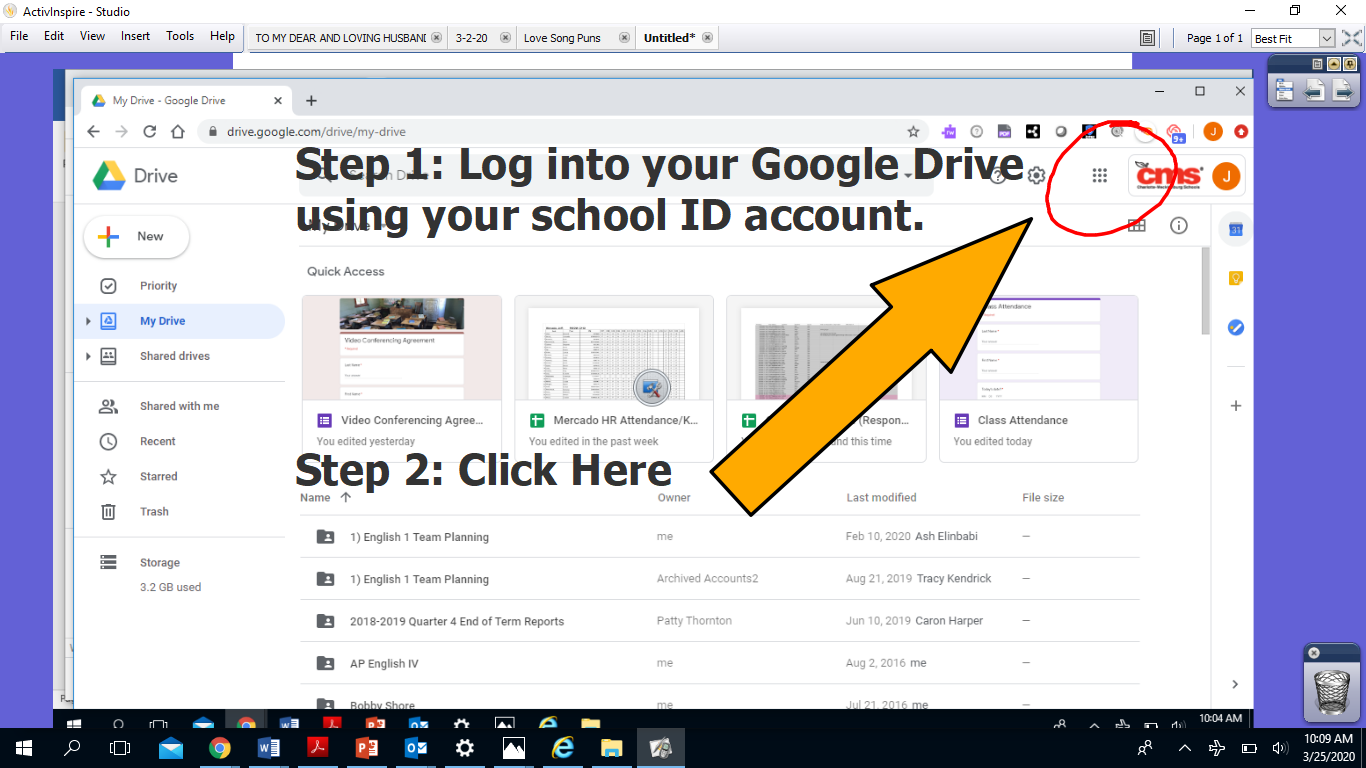 Step 3: Click “Meet.”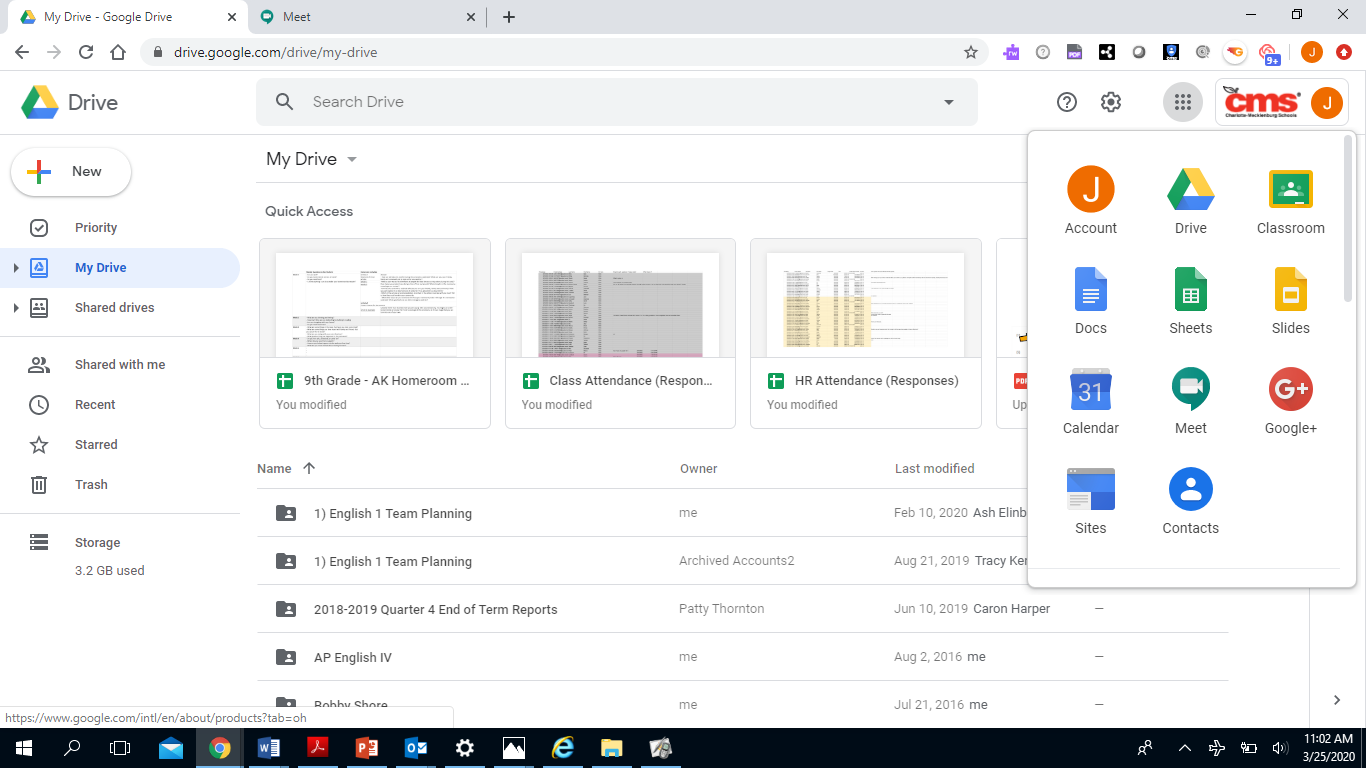 Step 4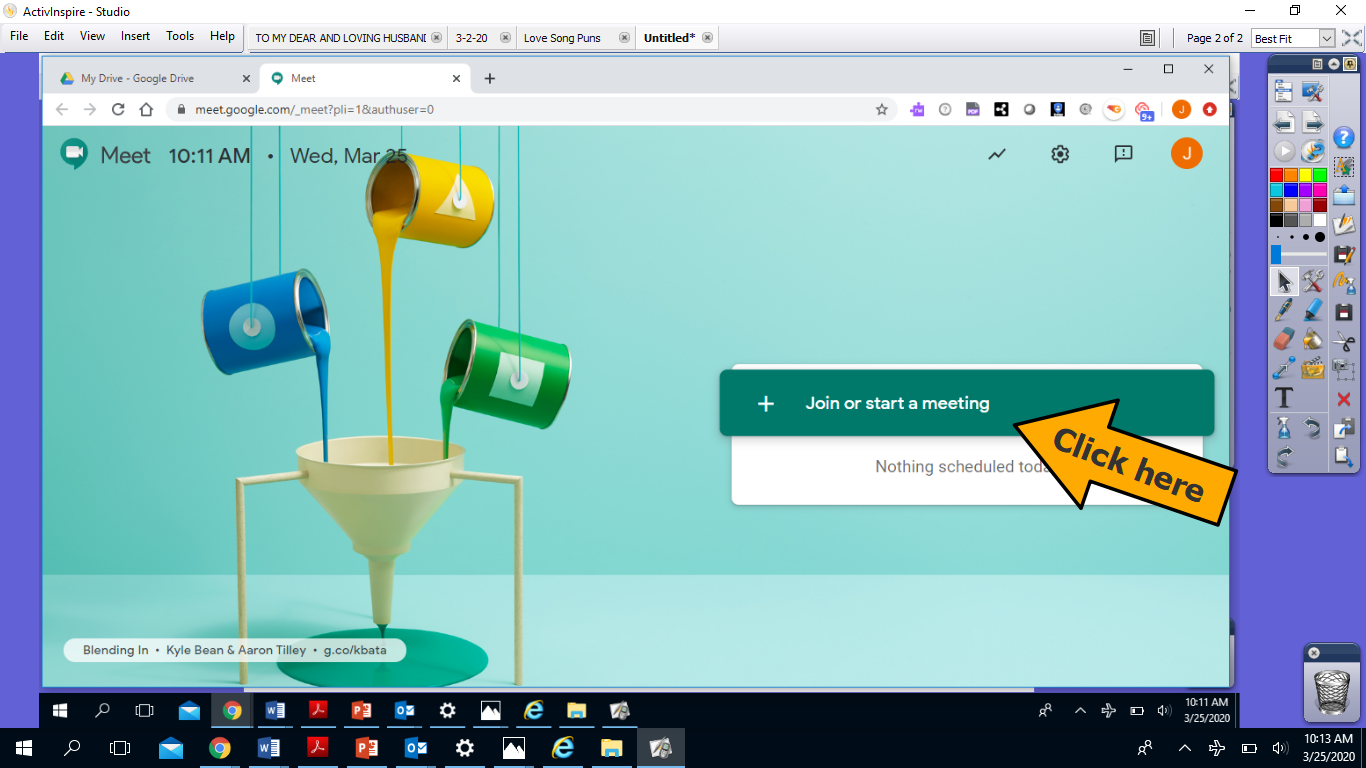 Step 5: Enter Password and then click CONTINUE. 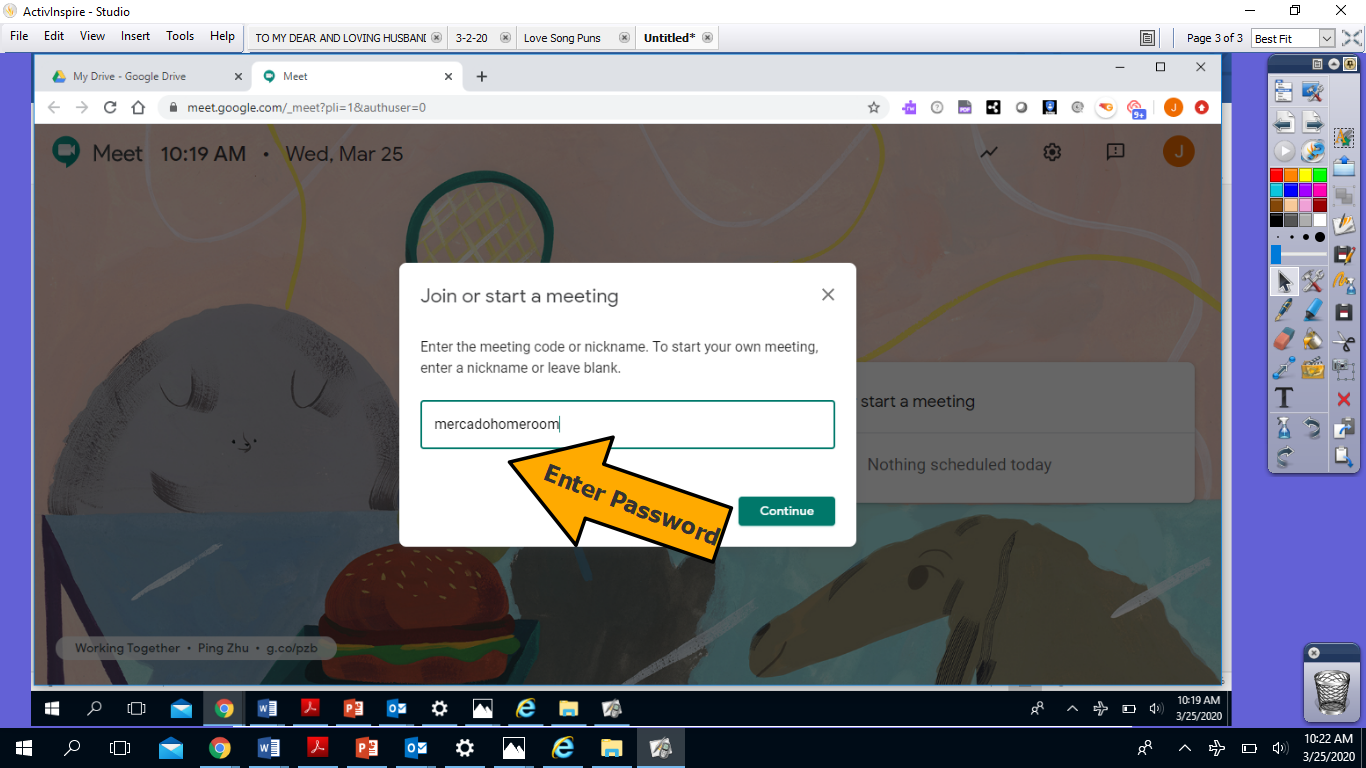 Step 5: Meeting preparations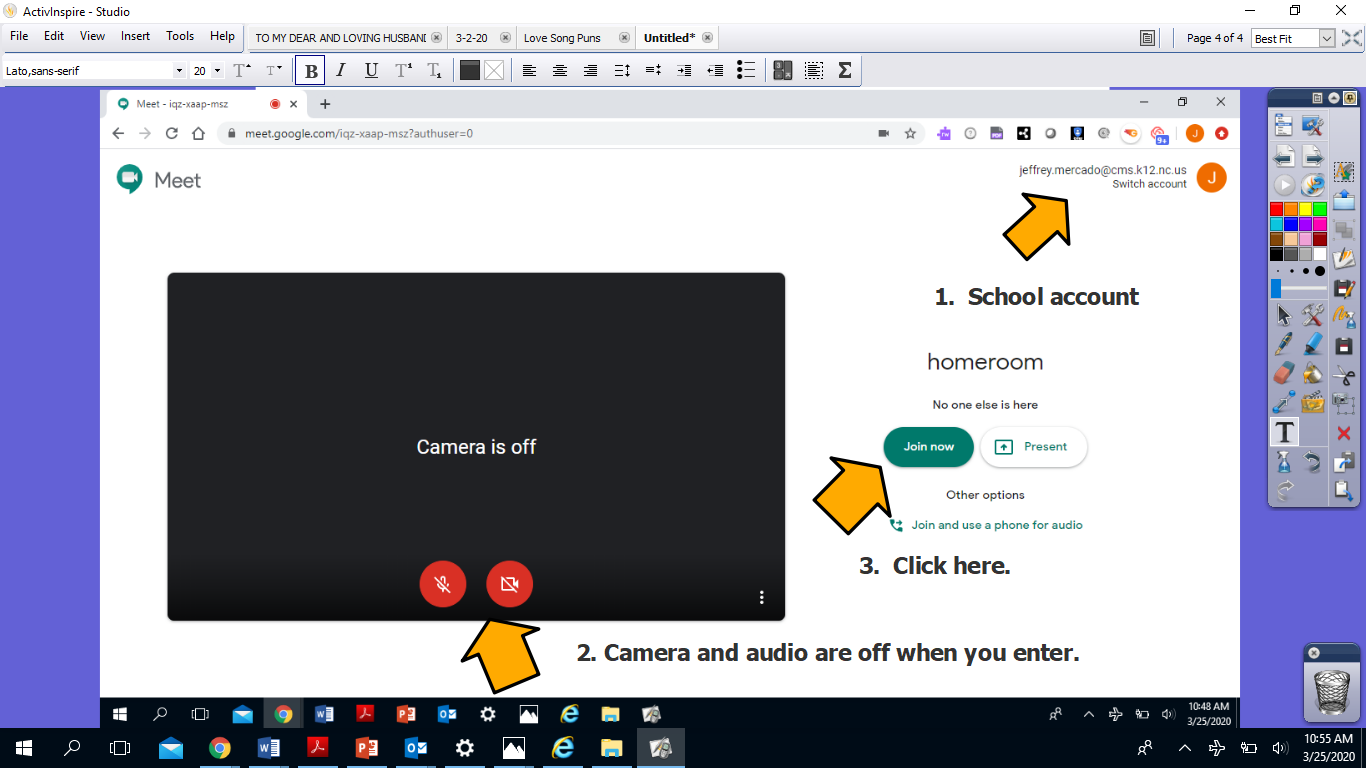 You’ll be in the meeting then!